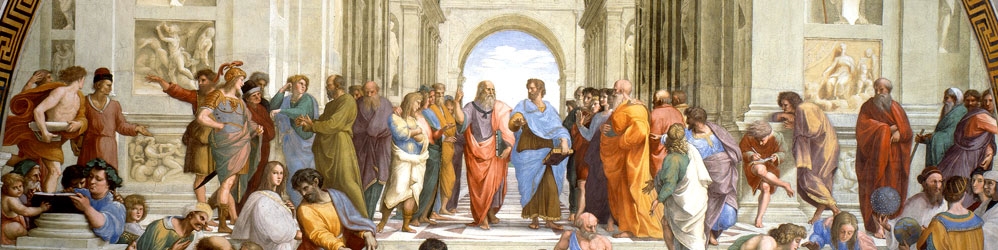 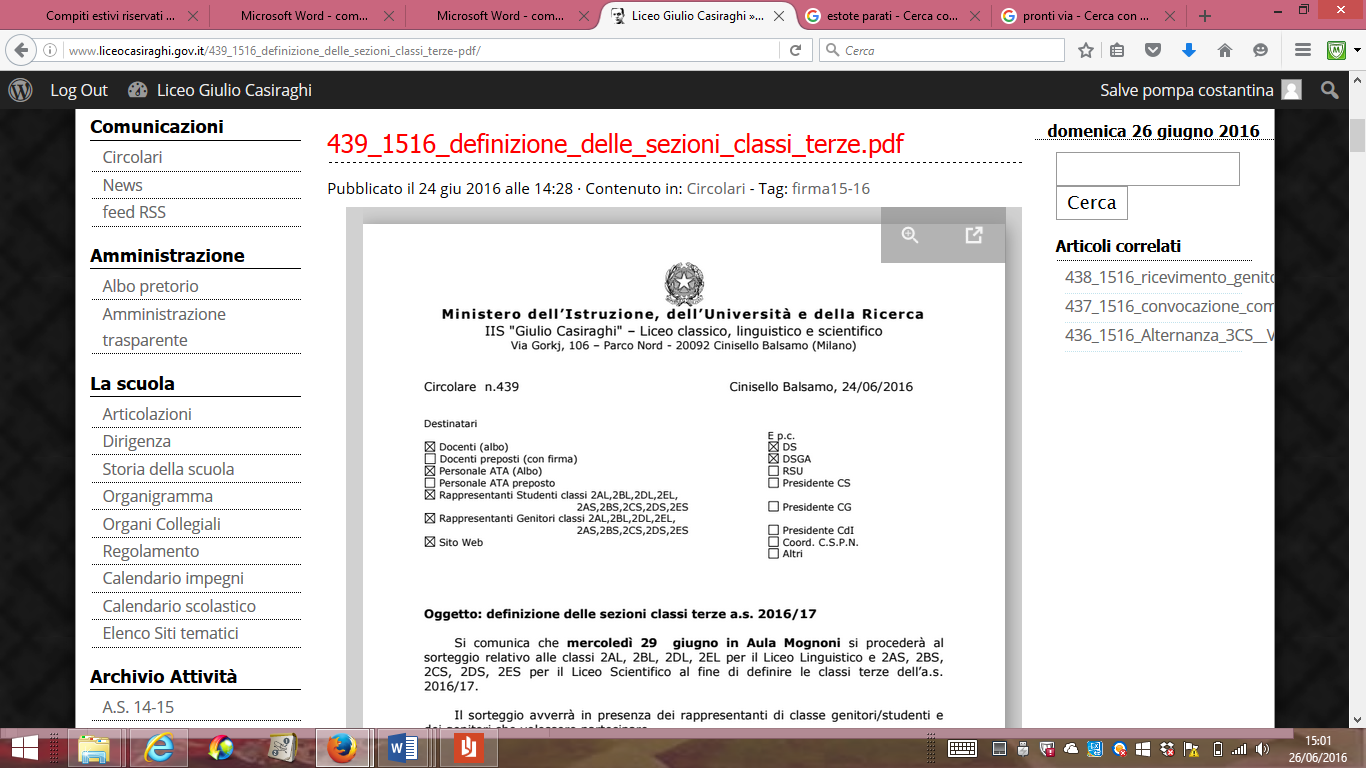 .ITALIANOOrtografiaNelle seguenti frasi evidenzia in giallo le parole in cui è necessario fare l’elisione e in verde quelle in cui operare il troncamento e riscrivile con o senza apostrofoQuello uomo ha perso il treno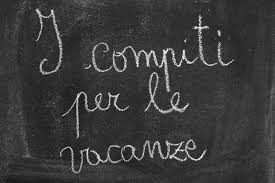 Ciascuno uomo ha diritto al rispetto degli altriIl dottore Verdi lavora nello ospedale della cittàPer lo sciopero nessuno aereo è partito in questa ultima oraVorrei sapere che cosa ci entrano le tue osservazioni! Nessuna amica di mia sorella ha apprezzato il suo bello vestitoUna apparente tranquillità si leggeva sul suo visoSottolinea e correggi gli errori presenti nelle frasi seguenti riscrivendo correttamente le parole.Mio cugino ha imparato a fare il quoco.I barbari le ascie per combattere.Il mio amico Alberto è molto giotto di cioccolata.Le roccie delle Dolomiti sono calcaree. Gli acqquitrini sono un habitat naturale per le anatre. Sottolinea e correggi gli errori presenti nelle seguenti frasiDopo l’aquazzone il cielo si è raserenato e noi siamo potuti uscire.Cera un bel sole e non ci dispiaque per niente fare un bel bagnio. La correzzione di questo esercizio a richiesto un ora intera.Sono state annunciate altre richieste spazziali.Non ai fato niente per inparare la lezzione.Scegli fra i monosillabi presenti e completa le frasi.Porta sempre con (se - sé) ……… il suo cane perché gli è molto affezionato.Sono rimasta senza uova e non ho (ne – né - n’è) ......... carne (ne – né - n’è) …… formaggio.Nessuno mi vuole dare ragione perciò me ne andrò (da-dà) ………. Torino. Piove, (se - sé - s’è) ……… esci porta l’ombrello.Metti al posto dei puntini ne/né/n’èStefania non meritava una simile offesa ……… si aspettava di essere trattata così.………… ho già letti 4 capitoli, ………… leggerò un altro questa sera.Se ………… andato senza dire niente.Non verremo alla tua festa ……… io ……… mia sorella.SOTTOLINEA la forma che ritieni corretta.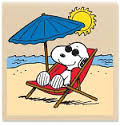 San Antonio – sant’Antonio – sant AntonioTutt’al più – tuttal più – tutt’alpiùQuell’infortunio – quellinfortunio – quel infortunioCiascun uomo – ciascun’uomo- ciascunuomoFinora – fin’ora – finor’aCompleta le proposizioni aggiungendo ha, a, ai, hai, ahi.……… pensarci bene mi sta simpatica.Domenico ……… comprato una bicicletta nuova e l’……… lasciata vicino ……… fiori della signora Maria.……… casa di Giorgio ……… visto mio fratello?Morfologia e sintassiNelle  seguenti frasi individua il soggettoIl soggetto è protagonista dell’azione.Occorre molta pazienza per fare la fila alla cassa.Ieri sono stati annunciati i nomi dei vincitori del concorso.A me piace il gelato al cioccolato.I bambini hanno finito la scuola.Riconoscono tutti il tuo valore.Venerdì sarà una bella giornata.Domani splenderà il sole.Sugli alberi ci sono i nidi degli uccelli.Ragazzi, correte a scuola!Vivere nelle grandi città è stressanteNelle seguenti frasi analizza i complementi introdotti dalla preposizione “di”I miei genitori parlano spesso di politicaLa macchina di mio padre ha un guasto ai freniDi notte la mia vicina passa l’aspirapolvereMi hanno regalato un vaso di cristalloE’ uno scrittore di grande ingegnoE’ arrivato un bastimento pieno di automobiliHo sollevato un mattone di dieci chiliLa minestra manca di saleNelle seguenti frasi analizza i complementi introdotti dalla preposizione “da”L’arbitro ha allontanato Sergio dal campoLuigi è pallido dalla pauraSulla neve indossa sempre gli occhiali da soleLo riconosco dai vestitiMi serve una bottiglia da un litroLaura è rientrata dalla porta sul retroChi farà da segretaria?Sto aspettando da un’oraNelle seguenti frasi analizza i complementi introdotti dalla preposizione “a”A quelle parole Cinzia svenneCostruì uno sbarramento a protezione del centro abitatoHai chiuso a chiave la porta?Che bella cravatta a pallini!La corsa inizierà alle dueA parole è facileLeggi a voce altaA me nessuno ha detto nienteNelle seguenti frasi analizza i complementi introdotti dalla preposizione “per”Ti farò avere l’assegno per postaAbbiamo raccolto fondi per il terremotoI ladri sono passati per la cantinaChiamami per nomeLa zia Elvira ha suonato per due oreGiulietta risparmia denaro per le vacanzePrendete tre fogli per ciascunoLa partenza per Roma è stata rimandataNelle seguenti frasi analizza i complementi introdotti dalla preposizione “con”Con questo rumore non riesco a dormirePaolo è in vacanza con i nonniHo filmato la recita scolastica con lo smartphonePaolo studia con passioneChi è quel giovanotto con i capelli ricci?Paolo è partito con molti bagagliSottolinea i pronomi presenti nelle seguenti frasiLui lo sa che qui da noi lo sci è uno sport poco popolareQueste mele mi sembrano migliori di quelle che abbiamo mangiato ieri da voi.I miei parenti non andranno al matrimonio di Tiziana; e i tuoi?Chiunque si accorgerebbe subito che alcuni particolari della sua dichiarazione sono assurdi.Non è ancora stato stabilito nulla di certo, né da te né da nessun altro.Uno si preoccupa di telefonare a nome di tutti e poi nessuno lo ringrazia. Che rabbia!Sottolinea nelle seguenti frasi il pronome relativo e indica tra parentesi la parola che sostituisce, come nell’esempio.La notizia che mi hai dato mi ha colto di sorpresa. (LA NOTIZIA)Ti ho scritto molte lettere a cui non hai mai risposto.Chi è lo spiritoso che ha scritto alla lavagna?Paolo, che ama i piaceri della vita, esce tutte le sereVoglio rivedere i luoghi in cui ho trascorso l’infanziap. Per ciascuna delle seguenti voci verbali, indica se si tratta di una forma transitiva attiva (TA), transitiva passiva (TP) o intransitiva (I)q. Precisa a quale tipo appartengono i verbi presenti nelle seguenti frasi: attivo (A), passivo (P) o riflessivo (R).Il prestito ci fu restituito solo in parteVi è arrivata una bella notizia!Le due sorelle si aiutano molto tra loroTi sei scaldato vicino al caminetto?Ti è stato fatto veramente un grosso regalo.I vigili ci osservavano mentre noi passavamoDovresti coprirti di più: fa molto freddo!Non vi sono veri motivi per un contrasto.r. Nelle seguenti frasi indica i diversi valori del “si”: passivante (P), riflessivo (R), impersonale (I).Cristina ama vestirsi in modo provocante.Francesco e Carla si sono riconciliati.Qui si affittano scooter per giri sull’isola.Si va in vacanza per riposare.La discussione stava per concludersi quando si è presentato il mio avvocato.Si preparano, su richiesta, piatti tipici.Alla mattina le mie sorelle si pettinano a lungo.Si dice che il tuo nuovo romanzo sia meno avvincente del precedente.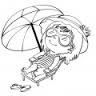 s.  Nelle seguenti frasi individua e distingui i predicati e verbali e i predicati nominali.A tutti i bambini piacciono le favoleQuesta notte c’è la luna pienaLa Sirenetta è una fiaba di AndersenPerché non è partito anche Matteo?La conferenza è stata molto interessante.T . Riconosci quando il verbo essere ha funzione di ausiliare (A), di copula nel predicato nominale (C) o di predicato verbale (V)Nella foresta furono abbattuti molti alberi secolari. Ci sono ancora pasticcini sul vassoio?     L’isola di Pasqua è nell’oceano PacificoEnrico è impaziente di aprire i regaliSe sarete promossi potremo andare al mareSe il tempo sarà clemente, potremo partire domani.Fui raggiuntoÈ entrataHa parcheggiatoSono trasmessiSiamo tornatiFu trovatoSiete scesiÈ nascostoHanno camminatoTrascorrevoVidiSarà accoltoSono ricordatiSono fioritiÈ sostituitoÈ rubato